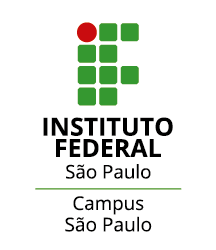 Edital Nº 13/2024-DRG/SPO/IFSP, DE 30 DE janeiro DE 2024DESAFIO DE INOVAÇÃO PARA ESTUDANTES DO INSTITUTO FEDERAL DE EDUCAÇÃO, CIENCIA E TECNOLOGIA DE SÃO PAULO CAMPUS SÃO PAULO. ANEXO II DESCRIÇÃO DA PROPOSTASalvar o arquivo como PDF pesquisável. Apagar as frases em vermelho.ATENÇÃO PARA O LIMITE DE 4 PÁGINAS + 1 PÁGINA PARA REFERÊNCIA BIBLIOGRÁFICA. SUGESTÃO DE USO DAS PÁGINAS: Itens 1 a 3: máximo de 2 páginas.Item 4: máximo de 1 página (quebrar página neste item).Item 5: máximo de 1 página (quebrar página neste item). Deve ser incluído obrigatoriamente na Categoria A, e quando necessário na Categoria B ou C.Referências bibliográficas: máximo de 1 página (quebrar página neste item). Usar Fonte Times New Roman tamanho 12, Espaço 1,5. 1. DADOS DA PROPOSTA2. RESUMOMáximo de 250 palavras3. DESCRIÇÃO DA PROPOSTA DE SOLUÇÃOSeja específico e preciso na proposta da solução. Os avaliadores precisarão compreender como poderão implementar a proposta e avaliar o impacto e os benefícios para a empresa. Sempre que citar dados, aponte a referência bibliográfica.4. DESCRIÇÃO DE CONCORRENTESEm todas as categorias este item é obrigatório.Pesquisa na Internet sobre soluções semelhantes ou concorrentes. Apresente de forma clara as soluções existentes, e destaque o diferencial de sua solução.Considere também tecnologias/soluções que podem substituir a sua proposta de solução. De que forma o usuário resolve seu problema atualmente?5. BUSCA PATENTÁRIAÉ recomendável realizar uma busca de anterioridade em base de patentes. Recomendamos utilizar a busca do INPI e do Google Patents. Indicar claramente as palavras utilizadas na busca, e apontar em uma tabela as patentes que mais se aproximam da solução proposta, o diferencial da sua solução e o link para o documento de patente encontrado. Nas categorias B ou C, este item é obrigatório se envolver tecnologias passíveis de patenteamento. Em caso de dúvidas, procure o Coordenador de Pesquisa e Inovação de seu Campus. Sugestão de tabela                     _______________________, ______ de _________________ de 2024._____________________________________________Assinatura do candidatoNOME DA EQUIPETÍTULO DA PROPOSTACATEGORIA(indique apenas uma por proposta)(  ) A. Tecnologias Mágicas(  ) B. Mobilidade Interurbana(  ) C. Serviços Digitais Centrados no UsuárioPalavras-chave utilizadas na BuscaPalavras-chave utilizadas na BuscaEm PortuguêsEm InglêsTítulo da PatenteDiferencial da Solução Proposta pela EquipeLink